L’Éternel a consacré Ésaïe pour enseigner
son peuplePrière. « Cher Seigneur, veuille nous faire voir tes majesté et sainteté comme le prophète Ésaïe l’a vue. Nous nous humilions devant toi comme lui, accepter ta purification, et et nous offrons de te servir. »Choisissez des activités adaptées aux âges et besoins des enfants.Lisez ou récitez  par mémoire Ésaïe 6 :1 à 8, le récit du moment où l’Éternel a laissé Ésaïe voir dans le ciel, avant de l’envoyer pour enseigner la Parole de Dieu au peuple d’Israël antique.Posez ces questions [Une réponse apparaît  après chaque question] Où était Ésaïe lorsqu’il a vu l’Éternel? [Voir le verset 1]Qui survolaient autour de l’Éternel? [Verset 3 ; les Séraphins étaient de grands anges.]Que les séraphins criaient-ils? [Verset 3]Qu’est qui est arrivé dans le temple lorsque les anges ont chanté ? [Verset 4]Que Ésaïe a-t-il ressenti lorsque ceci s’est produit ? [Verset 5]
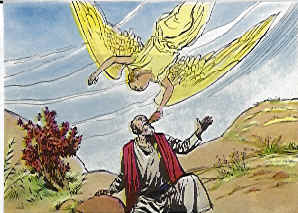 Pourquoi Ésaïe avait-il peur ? [Verset 5]Comment Ésaïe a-t-il obtenu ses lèvres purifiées ? [Verset 6 et 7]Que l’ange a-t-il dit à Ésaïe ? [Verset 7]Quelle question Ésaïe a-t-il entendu l’Éternel poser ? [Verset 8]Comment Ésaïe y a-t-il répondu ? [Verset 8]Avons-nous besoin de ce que Dieu nous purifie et nous pardonne nos péchés, comme il l’a fait pour Ésaïe ?Que devrions-nous répondre, si Dieu demande qui il peut envoyer pour parler aux gens à son sujet ?Dramatisez ce récit de la façon dont l’Éternel a disposé Ésaïe à enseigner la Parole de Dieu (Ésaïe 6 : 1 à 8).Arrangez avec le chef de culte pour que les enfants présentent ce bref drame.Mettez du temps avec les enfants à préparer ce drame.Vous n’avez pas à employer toutes les parties du drame.Faites aux enfants plus âgés aider les plus jeunes.Faites à des enfants plus âgés ou à des adultes jouer les rôles d’Ésaïe, de Voix de Dieu et de  Narrateur. Laissez le narrateur récapituler le récit et rappeler aux enfants quoi dire et faire.Faites à des enfants plus en bas âge jouer le rôle des Séraphins (grands anges). Ils devront d’abord trouver ou préparer un objet qui représente un charbon ardent.Partie 1Narrateur: Racontez la première partie du récit d’Ésaïe 6 :1 à 7. Puis, dites : « Écoutez ce que dit Ésaïe. »Isaïe: Couvrez vos yeux avec vos mains et criez : « Je vois l’Éternel dans son temple ! Sa gloire resplendit partout ! Des anges énormes olent autour de son trône ! Le temple se secoue et se remplit de fumée ! Je m’effraye, parce que je suis si pécheur ! »Narrateur: « Écoutez ce que chantent les grands anges. »Séraphins (garçons) : (Chantez ou prononcez fort : ) « Saint, Saint, Saint est l’Éternel des armées! »Séraphins (filles) : « Toute la terre est pleine de sa gloire ! »Vous pourriez également disposer les enfants à chanter une chanson au sujet de la sainteté de Dieu.Ésaïe: « Je suis un homme impure,  et j’habite au milieu d’un peuple impure. Je ne peux pas vivre en ta présence ! »Un des Séraphins: (Feignez voler à Ésaïe portant un charbon ardent. Touchez sa bouche avec le charbon. Annoncez :  « Dieu vous pardonne. Il vous a nettoyé de votre péché. Tu est pur ! »Partie 2Narrateur: Racontez la deuxième partie du récit à partir du verset 8. Dites alors, « Écoutez ce que dit l’Éternel. »Voix de Dieu: « J’ai besoin d’un messager. Qui ira enseigner le peuple ? »Isaïe: « Me voici. Envoie-moi. »Narrateur: Remerciez tous ceux qui ont aidé avec le drame.Questions: Si les enfants dramatisent cette histoire pour les adultes, laissez-les poser également aux adultes les questions listées ci-dessus.Démonstration. Munissez-vous d’un crayon, du papier et des allumettes. Demandez aux enfants :« Quelles choses nous rendent malpropres devant Dieu ? » (Notez sur le papier ce que répondent les enfants.)« Comment pouvons-nous nous débarrasser de notre péché ? » (Brûlez le papier. Si ce serait à déconseiller, alors déchirez la feuille en plusieurs morceaux. Expliquez que Dieu enlève nos péchés.)Demandez : « Quelles sont quelques chansons que nous chantons à Dieu pour louer ses sainteté et majesté, comme font les grands anges au ciel ? » (Laissez les enfants mentionner quelques chansons et en chanter.)Dessinez l’image d’un charbon brûlant. Laissez les enfants montrer leurs images aux adultes pendant le culte et expliquer que ceci montre combien Dieu est pur et saint et qu’il nous purifie du péché comme le feu nettoie l’or.)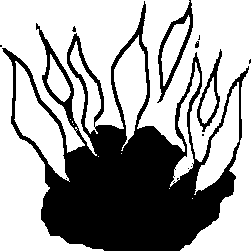 Apprenez par cœur Psaume 51 :10 (12), « O Dieu! crée en moi un cœur pur, Renouvelle en moi un esprit bien disposé »..Poésie. Laissez trois enfants réciter chacun un verset du psaume 63 :1 à 3 (2 à 5):Laissez des enfants plus âgés composer une chanson, un poème ou un drame simple au sujet de la sainteté de Dieu. Ils pourraient raconter comment de grands anges louent Dieu dans le ciel, et comment il nous purifie, de sorte que nous puissions le servir.Prière: « Seigneur, comme Ésaïe, nous louons tes sainteté et grande majesté. De grand anges t’adorent. Nous chantons avec eux :  ‘Saint, Saint, Saint !’ Ta sainteté nous fait voir combien nous sommes malpropres. Pardonne-nous et rends-nous purs. Merci au nom de Jésus. » 